KURTLAR SOFRASIİlkin Hâinler’den Başlanması Her Yerde Kâidedir.Prof. Dr. Mustafa TEMİZElektromanyetik Alanlar Ve Mikrodalga Tekniği Anabilim Dalı’ndaEMEKLİ ÖĞRETİM ÜYESİhttp://mtemiz.com/http://mtemiz.com/bilim/bilimkosesi.htm17.05.2022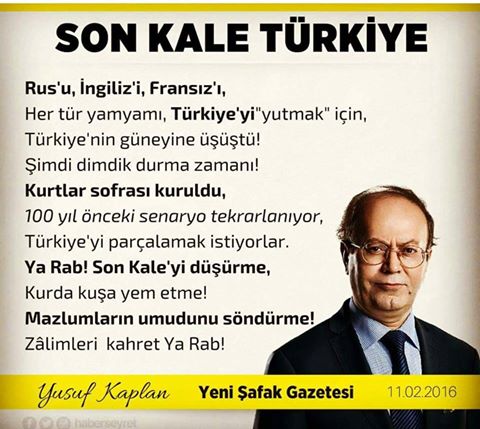 İşte bakınız İran nasıl kafese girmişti…ABD Müttefiki’nin İkiyüzlülüğü boşuna değil… ABD dâhil bütün Dünyâ da, Siyonistlerin kontrolleri altında bulunuyor…Siyonistlerin amacı nedir? Allah (CC) göstermesin, Türkiye’yi işgal etmek…Yeni Dünyâ Düzeni projelerini düşündükleri sırada, önce İran’ı ortadan kaldıracaklardı… ama sonradan bu amaçlarını, sonraya bırakmışlardı… Şöyle ki:İran’ı kendi amaçları doğrultusuna kafakola aldıkta sonra, Siyonist Dünyâ Krallığı’nın kurulması plânında ufak bir değişiklik yapmışlardı. Öyle ki önce Türkiye’yi işgal etme işini ilk sıraya almış görünüyorlardı…Siyonistlerin bu projelerini ilk gördüğüm zaman bunda muvaffak olacaklarına ihtimal vermiyordum, o zaman şöyle düşünüyordum…Diyelim ki, Allah (CC) göstermesin, Siyonistler (bütün dünyâ) Türkiye’yi işgal etmeyi başardı… İlk toplayacakları kimler olacak biliyor musunuz?İlk kovalayacakları ve toplayacakları; şu anda birlik ve berâberliğimizi baltalayarak, emperyalistlere yardım için hâinlik yapanlar olacaklardı…İnceleyiniz, Târih’te de hep böyle olmuştur. Olmuş sonuçları söylüyorum… Onlardan başlamalarının gerekçesi hem basit ve hem de çok mantıklı:Örneklerinde de bildiğimiz gibi Siyonistler şöyle diyecekler: “Sen vatanına bile-bile hâinlik yapmış, bu yolda vatanının düşmanlarıyla bile iş birliği yapmış bir kimsesin, şimdi biz sana nasıl güvenebiliriz?”Bugün birlik ve berâberliğimizi baltalayarak emperyalistlere her türlü hoş görüyü gösterenler şu anda zannediyorlar ki, “Türkiye’nin işgâli durumunda kendileri el üstü tutulacaklar…”Bu Akıl Ve Mantığa da uyması mümkün olmayan bir beklentidir.Nitekim Dünyâ Siyonist Krallığı kurulduğunda, Siyonistlerin ilk yapacakları iş, onların tanımlamalarına göre söylüyorum, aynı sebepten dolayı, “Goyimin masonlarının kafalarını kesmek olacaktır.”Bu bilgi şu anda piyasa bulunan, ‘Apokalipsin Atlıları” adlı kitabın sonundaki Siyonist Protokolleri’nde vardır. Kitap, “Gerçekler Öldürücüdür” orijinal adı ile Amerikalı William Cooper tarafından yazılmıştır.William Cooper, Siyonistlerin bu sırlarını ifşâ ettiği için hemen öldürülmüştür…Sonuç şu ki hâinler, hâinliklerinden dolayı, gün yüzü göreceklerini sakın beklemesinler… İlkin HÂİNLERDEN BAŞLANMASI, Her yerde kâidedir.